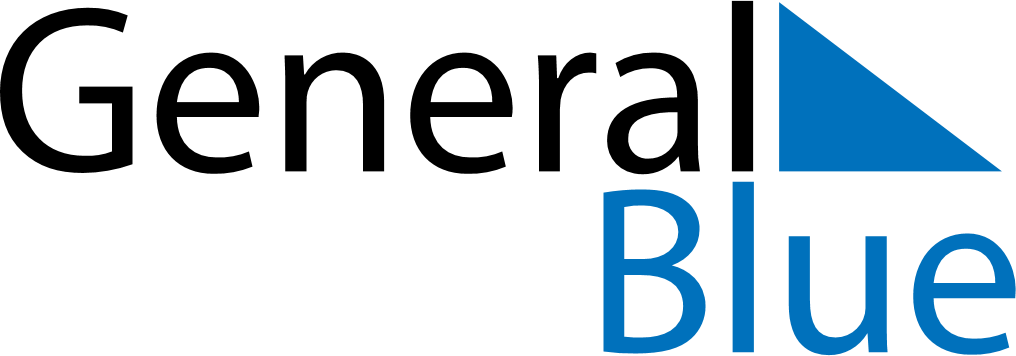 May 2030May 2030May 2030May 2030May 2030May 2030SloveniaSloveniaSloveniaSloveniaSloveniaSloveniaSundayMondayTuesdayWednesdayThursdayFridaySaturday1234Labour DayLabour Day5678910111213141516171819202122232425262728293031NOTES